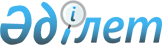 О внесении изменений в решение Айыртауского районного маслихата от 26 декабря 2017 года № 6-15-17 "О бюджете Украинского сельского округа Айыртауского района на 2018-2020 годы"Решение Айыртауского районного маслихата Северо-Казахстанской области от 6 декабря 2018 года № 6-25-9. Зарегистрировано Департаментом юстиции Северо-Казахстанской области 11 декабря 2018 года № 5063
      В соответствии со статьей 109-1 Бюджетного кодекса Республики Казахстан от 4 декабря 2008 года, статьей 6 Закона Республики Казахстан от 23 января 2001 года "О местном государственном управлении и самоуправлении в Республике Казахстан" Айыртауский районный маслихат РЕШИЛ:
      1. Внести в решение Айыртауского районного маслихата от 26 декабря 2017 года № 6-15-17 "О бюджете Украинского сельского округа Айыртауского района на 2018-2020 годы" (зарегистрировано в Реестре государственной регистрации нормативных правовых актов № 4538, опубликовано 31 января 2018 года в эталонном контрольном банке нормативных правовых актов Республики Казахстан в электронном виде) следующие изменения:
      пункт 1 изложить в следующей редакции:
       "1. Утвердить бюджет Украинского сельского округа Айыртауского района на 2018-2020 годы согласно приложениям 1, 2 и 3 к настоящему решению соответственно, в том числе на 2018 год в следующих объемах:
      1) доходы – 20986,4 тысяч тенге:
      налоговые поступления – 3265,4 тысяч тенге;
      неналоговые поступления – 0 тысяч тенге;
      поступления от продажи основного капитала – 0 тысяч тенге;
      поступления трансфертов – 17 721,0 тысяч тенге;
      2) затраты – 20986,4 тысяч тенге;
      3) чистое бюджетное кредитование – 0 тысяч тенге:
      бюджетные кредиты - 0 тысяч тенге;
      погашение бюджетных кредитов – 0 тысяч тенге;
      4) сальдо по операциям с финансовыми активами – 0 тысяч тенге:
      приобретение финансовых активов – 0 тысяч тенге;
      поступления от продажи финансовых активов государства – 0 тысяч тенге;
      5) дефицит (профицит) бюджета – 0 тысяч тенге;
      6) финансирование дефицита (использование профицита) бюджета – 0 тысяч тенге:
      поступление займов – 0 тысяч тенге;
      погашение займов – 0 тысяч тенге;
      используемые остатки бюджетных средств – 0 тысяч тенге.";
      приложение 1 к указанному решению изложить в новой редакции согласно приложения к настоящему решению.
      2. Настоящее решение вводится в действие с 1 января 2018 года.  Бюджет Украинского сельского округа Айыртауского района на 2018 год
      Продолжение таблицы
					© 2012. РГП на ПХВ «Институт законодательства и правовой информации Республики Казахстан» Министерства юстиции Республики Казахстан
				
      Председатель ХХV сессии 
Айыртауского районного 
маслихата 
Северо-Казахстанской области 

 Л.Ларионов

      Секретарь Айыртауского 
районного маслихата 
Северо-Казахстанской области 

 Б.Жанахметов
Приложение к решению Айыртауского районного маслихата от 6 декабря 2018 года № 6-25-9Приложение 1 к решению Айыртауского районного маслихата от 26 декабря 2017 года № 6-15-17
Категория
Категория
Категория
Наименование
Сумма, тысяч тенге
Класс
Класс
Наименование
Сумма, тысяч тенге
Подкласс
Наименование
Сумма, тысяч тенге
1) Доходы
20 986,4
1
Налоговые поступления
3 265,4
01
Подоходный налог 
800,0
2
Индивидуальный подоходный налог
800,0
04
Налоги на собственность
2 465,4
1
Налоги на имущество
30,0
3
Земельный налог
1 220,0
4
Налог на транспортные средства
1 215,4
2
Неналоговые поступления
0
3
Поступления от продажи основного капитала
0
4
Поступления трансфертов
17 721,0
02
Трансферты из вышестоящих органов государственного управления
17 721,0
3
Трансферты из районного (города областного значения) бюджета
17 721,0
Функциональная группа
Функциональная группа
Функциональная группа
Наименование
Сумма, тысяч тенге
 Администратор бюджетных программ 
 Администратор бюджетных программ 
Наименование
Сумма, тысяч тенге
Программа
Наименование
Сумма, тысяч тенге
2)Затраты
20 986,4
01
Государственные услуги общего характера
18 121,0
124
Аппарат акима города районного значения, села, поселка, сельского округа
18 121,0
001
Услуги по обеспечению деятельности акима города районного значения села, поселка, сельского округа
18 121,0
07
Жилищно-коммунальное хозяйство
2 130,4
124
Аппарат акима города районного значения, села, поселка, сельского округа
2 130,4
009
Обеспечение санитарии населенных пунктов
380,0
011
Благоустройство и озеленение населенных пунктов
1750,4
13
Прочие
735,0
124
Аппарат акима города районного значения, села, поселка, сельского округа
735,0
040
Реализация мероприятий для решения вопросов обустройства населенных пунктов в реализацию мер по содействию экономическому развитию регионов в рамках Программы развития регионов до 2020 года
735,0
3) Чистое бюджетное кредитование
0
Бюджетные кредиты
0
Погашение бюджетных кредитов
0
4) Сальдо по операциям с финансовыми активами 
0
Приобретение финансовых активов
0
Поступления от продажи финансовых активов государства
0
5) Дефицит (профицит) бюджета
0
6) Финансирование дефицита (использование профицита) бюджета 
0
Поступления займов
0
Погашение займов
0
Категория
Категория
Категория
Наименование
Сумма, тысяч тенге
Класс
Класс
Наименование
Сумма, тысяч тенге
Подкласс
Наименование
Сумма, тысяч тенге
8
Используемые остатки бюджетных средств
0
01
Остатки бюджетных средств
0
1
Свободные остатки бюджетных средств
0